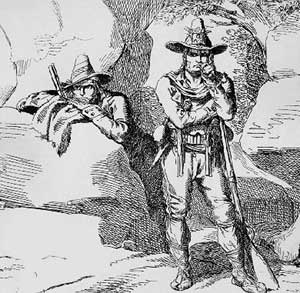 ORGANIZZAVenerdì 30/04/2010Aspettando il 1° Maggio2° Bandit’s Cocktails Party		80-90  Latino-americaniPer la seconda volta in assolutoinsieme all’AntroDANNY Dj & ANTO Dj                                                                      START: ore 20:30Info: www.antrodeibriganti.jimdo.com						PAUPISIVia Padre Lucio Izzo                                                                                    (adiacente P.zza ROMA)